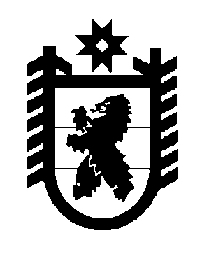 Российская Федерация Республика Карелия    ПРАВИТЕЛЬСТВО РЕСПУБЛИКИ КАРЕЛИЯПОСТАНОВЛЕНИЕот 3 июля 2018 года № 247-Пг. Петрозаводск О внесении изменений в  постановление Правительства 
Республики Карелия от 15 февраля 2017 года № 64-ППравительство Республики Карелия п о с т а н о в л я е т:Внести в постановление Правительства Республики Карелия от 15 февраля 
2017 года № 64-П «Об управлении проектами в органах исполнительной власти Республики Карелия» (Собрание законодательства Республики Карелия, 2017, 
№ 2, ст. 205) следующие изменения:1) абзацы третий и четвертый пункта 1 признать утратившими силу;2) пункт 2 изложить в следующей редакции:«2.  Заместителю Премьер-министра Правительства Республики Карелия по вопросам экономики Д.А. Родионову обеспечить организационно-методическое руководство при организации проектного управления в органах исполнительной власти Республики Карелия.»;3) в Положении об организации проектного управления в органах исполнительной власти Республики Карелия, утвержденном указанным постановлением:а) в абзаце третьем подпункта 8.2 пункта 8 слова «решением проектного офиса» заменить словами «куратором проекта»;б) в пункте 9:подпункт 9.3 изложить в следующей редакции: «9.3. К отчету прилагаются заключение проектного офиса об эффективности полученных результатов и заключение Министерства финансов Республики Карелия об оценке эффективности расходов на реализацию проекта.»;в абзаце первом подпункта 9.4 слова «Государственный контрольный комитет Республики Карелия» заменить словами «Проектный офис»;в) абзац третий пункта 10 изложить в следующей редакции:«Администрирование проектов представляет собой совокупность механизмов контроля и мониторинга проектов на всех этапах управления проектами.  Администрирование проектов  в органах исполнительной власти Республики Карелия на уровне отдельного проекта осуществляется руководителем рабочей группы проекта, на региональном уровне – проектным офисом. Общее администрирование и межведомственная координация проектов осуществляются ответственным за проектное управление.»;г) пункт 11 признать утратившим силу;д) в пункте 12 слова «, которое осуществляет Государственный контрольный комитет Республики Карелия» исключить;е) в пункте 13:в абзаце первом первое предложение исключить;в абзаце втором слова «решений проектного офиса,» исключить;в абзаце шестом слова «Государственный контрольный комитет Республики Карелия» заменить словами «Проектный офис»;абзац седьмой признать утратившим силу;ж) дополнить пунктом 131 следующего содержания: «131. Руководители рабочих групп проектов ежеквартально представляют 
на рассмотрение проектного офиса информацию о ходе реализации проекта по форме № 7 и форме № 9 (раздел 4 приложения к Положению).»;з) пункт 14 изложить в следующей редакции: «14. Согласование отчета о реализации проекта осуществляется ответственным 
за проектное управление.»;и) пункт 15 признать утратившим силу;к) пункт 17 признать утратившим силу;л) в приложении:форму № 7 изложить в следующей редакции:                                                            «Форма № 7Отчет о выполнении блока (этапа) проектаУтверждаю                                                         Куратор проекта                            _________________________ (Ф. И. О.)                       «_____» ___________________ 20___ г.                       в форме № 9:слова «Председатель Государственного контрольного комитета Республики Карелия» заменить словами «Руководитель проектного комитета»;в разделе 2:графу «Длительность, дней» признать утратившей силу;графу «Фактические трудозатраты, дней» признать утратившей силу;разделы 5 и 6 признать утратившими силу;4)   Регламент администрирования проектов в органах исполнительной власти Республики Карелия, утвержденный указанным постановлением, признать утратившим силу;5) Порядок организации и проведения проверок реализации проектов в органах исполнительной власти Республики Карелия, утвержденный указанным постановлением, признать утратившим силу;6) в функциональной структуре органов управления проектной деятельностью в органах исполнительной власти Республики Карелия, утвержденной указанным постановлением:а) в разделе «Проектный комитет»:в абзаце третьем пункта 12 слова «отчеты о завершении этапов реализации проектов и» исключить;в абзаце втором пункта 13 второе предложение исключить;б) в пункте 15 раздела «Экспертная комиссия по рассмотрению проектов» слова 
«, но не реже одного раза в квартал» исключить;в) в разделе «Проектный офис»:в пункте 1 слова «, межведомственное взаимодействие и координацию реализации проектов» исключить;абзац четвертый пункта 3 признать утратившим силу;в пункте 4:в абзаце четвертом слова «и утверждает» исключить;абзац девятый признать утратившим силу;абзац одиннадцатый пункта 9 признать утратившим силу.            Глава Республики Карелия 					                  А.О. Парфенчиков  №  п/пНаименование задачи/мероприятияПланПланФактФактОтветст-венныйКомментарий (причины невыполнения (несвоевременного выполнения) контрольного события)  №  п/пНаименование задачи/мероприятияКонт-роль-ное собы-тиеСрок выпол-ненияКонт-роль-ное собы-тиеСрок выпол-ненияОтветст-венныйКомментарий (причины невыполнения (несвоевременного выполнения) контрольного события)  1.Блок мероприятий 1.1.Задача/мероприятие 1.2.»;